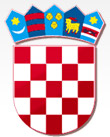            REPUBLIKA HRVATSKAKRAPINSKO-ZAGORSKA ŽUPANIJA   OPĆNA KRALJEVEC NA SUTLI            OPĆINSKO VIJEĆEKLASA: 610-03/23-01/01URBROJ: 2140-17-01-23-01Kraljevec na Sutli, 28.03.2023.Na temelju članka 2. Pravilnika o jednostavnim i drugim građevinama i radovima (NN br. 112/17, 34/18, 74/22), te članka 30. Statuta Općine Kraljevec na Sutli (Službeni glasnik Krapinsko-zagorske županije br. 14/21 i 63A/21), općinsko vijeće Općine Kraljevec na Sutli na 20. sjednici održanoj dana 28.03.2023. godine, donosiODLUKU O POSTAVLJANJU SPOEMNIKA UZ MJESNO GROBLJE U KRALJEVCU NA SUTLIČlanak 1.U projektiranju i građenju građevina te izvođenju radova investitor, projektant i izvođač dužni su pridržavati se svih propisa i pravila struke koji se odnose na njihovo građenje te se iste ne smiju projektirati, graditi, odnosno izvoditi ako je to zabranjeno Zakonom o gradnji ili na drugi način protivno Zakonu ili Pravilniku.Članak 2.Bez građevinske dozvole i glavnog projekta može se graditi:Spomeničko ili sakralno obilježje tlocrtne površine do 12 m² i visine do 4 m od razine okolnog tla, a više od 4 m uz izjavu ovlaštenog inženjera građevinarstva da spomeničko, odnosno sakralno obilježje ispunjava temeljni zahtjev mehaničke otpornosti i stabilnosti.Članak 3.Općinsko vijeće Općine Kraljevec na Sutli suglasno je i donosi Odluku o postavljanju spomenika uz mjesno groblje u Kraljevcu na Sutli.Članak 4.Ova Odluka stupa na snagu danom donošenja, a objavit će se na web stranici Općine.PREDSJEDNIK OPĆINSKOG VIJEĆADražen Jambrešić